В соответствии с Налоговым кодексом Российской Федерации и Федеральным законом от 06 октября 2003 №131-ФЗ «Об общих принципах организации местного самоуправления в Российской Федерации», в целях регулирования налоговых правоотношений Собрание депутатов Юськасинского сельского поселенияМоргаушского района Чувашской Республикирешило:          1. Внести в решение Собрания депутатов Юськасинского сельского поселения Моргаушского района Чувашской Республики от 06.02.2014г. № С-37/1 «Об утверждении Положения о  вопросах налогового регулирования в Юськасинском сельском поселении Моргаушского района Чувашской Республики, отнесенных законодательством Российской Федерации о налогах и сборах к ведению органов местного самоуправления»  (далее - Решение) следующие изменения:          В приложении «Положение о вопросах налогового регулирования в Юськасинском сельском поселении Моргаушского района Чувашской Республики, отнесенных законодательством Российской Федерации и Чувашской Республики о налогах и сборах к ведению органов местного самоуправления» к Решению:           1.1. Статью 21 изложить в следующей редакции:           «Статья 21. Налоговые льготы.1) Освобождаются от налогообложения:- органы местного самоуправления, учреждения образования, культуры, физической культуры и спорта, туризма, финансируемые за счет средств районного бюджета Моргаушского района Чувашской Республики и бюджета Юськасинского сельского поселения Моргаушского района Чувашской Республики;- ветераны и инвалиды Великой Отечественной войны;- многодетные семьи, воспитывающие трех и более детей в возрасте до 18 лет, сроком на три года со дня предоставления им земельного участка в соответствии с Законом Чувашской Республики от 1 апреля 2011 года N 10 "О предоставлении земельных участков многодетным семьям в Чувашской Республике";- религиозные организации - в отношении принадлежащих им земельных участков, на которых расположены здания, строения и сооружения религиозного и благотворительного назначения.2) Для организаций - участников специальных инвестиционных контрактов (СПИК) на территории Юськасинского сельского поселения ставка земельного налога устанавливается в размере 0,3 процента».2. Признать утратившим силу решение Собрания депутатов Юськасинского сельского поселения Моргаушского района Чувашской Республики от 23.06.2020 г.      №С-71/1 «О внесении изменения в решение Собрания депутатов Юськасинского сельского поселения Моргаушского района Чувашской Республики от 06.02.2014г. № С-37/1 «Об утверждении Положения о  вопросах налогового регулирования в Юськасинском сельском поселении Моргаушского района Чувашской Республики, отнесенных законодательством Российской Федерации о налогах и сборах к ведению органов местного самоуправления»».          3. Настоящее решение вступает в силу после его официального опубликования.Глава Юськасинскогосельского поселения                                                                                        А.Н.Кузьмин   Чувашская Республика  Собрание депутатовЮськасинского сельского поселенияМоргаушского районаРЕШЕНИЕ10.09.2020 г. № С-74/3                  Село Юськасы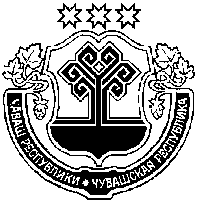   Чãваш Республики                                                          Муркаш районĕн Йÿçкасси ял поселенийĕн                                                             депутачĕсен ПухãвĕЙЫШĂНУ10.09.2020ç. № С-74/3Йÿçкасси салиО внесении изменения в решение Собрания депутатов Юськасинского сельского поселения Моргаушского района Чувашской Республики от 06.02.2014г. № С-37/1 «Об утверждении Положения о  вопросах налогового регулирования в Юськасинском сельском поселении Моргаушского района Чувашской Республики, отнесенных законодательством Российской Федерации о налогах и сборах к ведению органов местного самоуправления»О внесении изменения в решение Собрания депутатов Юськасинского сельского поселения Моргаушского района Чувашской Республики от 06.02.2014г. № С-37/1 «Об утверждении Положения о  вопросах налогового регулирования в Юськасинском сельском поселении Моргаушского района Чувашской Республики, отнесенных законодательством Российской Федерации о налогах и сборах к ведению органов местного самоуправления»